Mit Unterstützung von:MedieninformationUnterzeileGemeinsam für mehr EnergieeffizienzSchweizer Autofahrer sparen 80'000 Tonnen CO2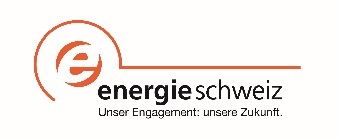 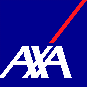 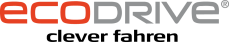 